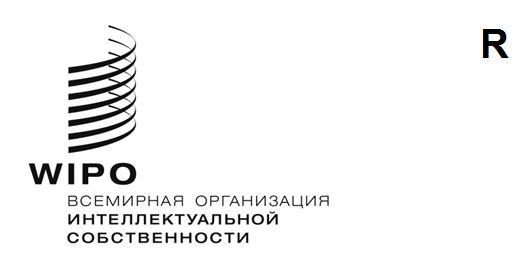 CDIP/30/12ОРИГИНАЛ: АНГЛИЙСКИЙДАТА: 10 марта 2023 годаКомитет по развитию и интеллектуальной собственности (КРИС)Тридцатая сессия 
Женева, 24—28 апреля 2023 годаОТЧЕТ ПО ТЕМЕ «ЖЕНЩИНЫ И ИС»: ВНУТРЕННЯЯ И ВНЕШНЯЯ ДЕЯТЕЛЬНОСТЬ, СТРАТЕГИЧЕСКОЕ НАПРАВЛЕНИЕДокумент подготовлен СекретариатомКомитет по развитию и интеллектуальной собственности (КРИС) на своей двадцать шестой сессии, состоявшейся 26–30 июля 2021 года, при обсуждении темы «Женщины и ИС» в рамках пункта повестки дня «ИС и развитие» принял следующее решение:«Комитет рассмотрел предложение Мексики о дальнейшей работе по теме «Женщины и ИС»,изложенное в документе CDIP/26/10 Rev.  Комитет утвердил предложение,представленное в этом документе» (пункт 7 Резюме Председателя).В вышеупомянутом предложении Мексики о дальнейшей работе, среди прочего, Секретариату было поручено принять ряд мер и было принято решение «периодически, по мере того как Секретариат ВОИС сочтет это необходимым, возвращаться к рассмотрению вопроса «Женщины и ИС» в рамках пункта повестки дня «ИС и развитие» начиная с весенней сессии КРИС 2023 года». Цель настоящего документа, а также документа CDIP/30/13, состоит в содействии дальнейшему рассмотрению Комитетом вопроса «Женщины и ИС» на текущей сессии.  В то время как документ CDIP/30/13 посвящен составлению подборки данных в области ИС в разбивке по полу и обмену ими, в настоящем документе представлен отчет о реализации стратегического плана действий ВОИС по поддержке и расширению возможностей женщин в области ИС, а также обзор взаимодополняемости внутренних и внешних мероприятий ВОИС.  Отчетный период охватывает 2021 и 2022 годы.ИНТЕГРАЦИЯ ГЕНДЕРНОЙ ПРОБЛЕМАТИКИ В ОСНОВНУЮ ДЕЯТЕЛЬНОСТЬВОИС признает, что равное участие женщин и мужчин в экосистеме инноваций, а также в поддерживающих ее структурах и организациях, является важнейшим условием успешности работы ВОИС и выполнения ее основной задачи.  Для решения комплексных и неотложных проблем сегодняшнего дня, с которыми сталкиваются страны по всему миру, необходимо задействовать таланты и инновационный потенциал всех групп людей.  Недостаточное многообразие в организациях внутри системы ИС, в том числе в ВОИС, не позволяет извлечь из нее максимальную выгоду и способствует сохранению системного неравноправия.Данная основополагающая цель отражена в целях и стратегических задачах среднесрочного стратегического плана (СССП) ВОИС на 2022–2026 годы и Стратегии в области людских ресурсов (ЛР) на 2022–2026 годы. В СССП ВОИС прямым текстом говорится о расширении информационно-просветительской работы и вовлечении недостаточно представленных групп, чтобы выгоды от системы ИС могли получить все категории людей внутри ВОИС и за ее пределами.  Например, команды изобретателей, в которых присутствуют женщины, с большей вероятностью создают инновации с учетом гендерных аспектов, например важнейшие медицинские изделия для женщин.  В СССП также отмечена важность создания по-настоящему многообразной и инклюзивной организационной культуры.  Многообразие, включенность и инклюзивность – основные характеристики рабочего места, способствующего инновациям, ориентации на будущее и раскрытию творческого потенциала, что позволяет работникам «помочь создать мир, во всех уголках которого интеллектуальная собственность обеспечивает поддержку инновационной и творческой деятельности на благо всех».  Научные исследования показали, что наличие разных точек зрения делает организации более устойчивыми к внешним воздействиям и помогает им лучше переносить кризисы.  В связи с этим обеспечение гендерного равенства и расширение прав и возможностей женщин являются важнейшим элементом миссии ВОИС.ВОИС составила проект новой Стратегии гендерного равенства, включающий структуру, на основе которой в ВОИС будут приниматься меры по обеспечению гендерного равенства и расширению прав и возможностей женщин в период 2023–2026 годов.  Данный проект стратегии соответствует общесистемному плану действий ООН по вопросам гендерного равенства и расширения прав и возможностей женщин (ОПД ООН 2.0), требованиям общесистемной стратегии гендерного паритета и иным применимым руководствам для системы ООН, например руководящим принципам по созданию благоприятных условий для системы Организации Объединенных Наций.  ОПД ООН – это механизм подотчетности, утвержденный Координационным советом руководителей учреждений системы ООН (КСР), используемый для измерения прогресса в учете гендерной проблематики в разных направлениях деятельности организаций.  Он включает структуру показателей, по которым учреждения ООН отчитываются ежегодно.  В 2021 году ВОИС выполнила и перевыполнила требования по большему числу показателей, чем технические учреждения в среднем.  ВОИС перевыполнила требования по трем показателям: это лучший уровень с начала реализации ОПД ООН 2.0 в 2018 году.  Предполагается, что начало работы по новой стратегии гендерного равенства в 2023 году позволит выполнить эти требования в еще большей степени.Вот несколько примеров интеграции гендерных вопросов в основную деятельность за отчетный период:  В 2022 году ВОИС интегрировала вопросы гендера и ИС и указания в этой области в несколько аспектов планирования работ на 2023 год и далее.  В ходе заседания по планированию работ в середине года с участием всех руководителей проектов и руководства ВОИС темы ИС и гендера, а также гендера и многообразия обсуждались на отдельной сессии.  На организационном заседании по планированию работ в конце года в первый раз прошла специализированная сессия по вопросам ИС, гендера и многообразия в формате межсекторальной презентации, на которой обсуждались планы на 2023 год, а также на двухлетний период 2024–2025 годов.  Все секторы ВОИС получили указания о том, как интегрировать вопросы ИС и гендера, а также конкретные мероприятия в этой сфере в свои предложения для плана работ на 2023 год.  Аналогичные внутренние руководящие указания высокого уровня были составлены и для групп, рассматривающих программу работ и бюджет на двухлетний период 2024–2025 годов. В 2021 году ВОИС завершила разработку руководства по инклюзивным формулировкам и инструментария базовых принципов для коммуникации с учетом гендерных аспектов.  Эти руководства были подготовлены в сотрудничестве с переводчиками / редакторами из Отдела письменных переводов и по итогам обширных консультаций внутри организации.  В этих документах учитываются аналогичные руководства, составленные другими учреждениями в системе ООН.  Руководства доступны на шести официальных языках ВОИС и включают два модуля: по инклюзивным формулировкам с точки зрения гендера и по инклюзивным формулировкам с точки зрения ограниченных физических возможностей.  Данный документ составлен таким образом, чтобы обеспечить легкость чтения и применения, и содержит описание практических случаев и примеров, зачастую встречающихся в коммуникациях ВОИС.  Руководства состоят из модулей, чтобы в дальнейшем их можно было дополнять.  Предисловие к руководствам было подписано Генеральным директором.  Руководства были направлены всем сотрудникам ВОИС.  Инструментарий был разработан как практический, простой в использовании и конкретный документ, содержащий базовые принципы коммуникации с учетом гендерных аспектов – письменной, устной, в аудио- и видеоформате.-  В инструментарий включен контрольный перечень, примеры, советы и методики, а также подборка полезных терминов.  Данный инструментарий также содержит сборник наиболее часто встречающихся точек сопротивления коммуникации с учетом гендерных аспектов с указанием соответствующих ответов для отстаивания этой позицииСекретариат собирает данные по гендерному балансу на Ассамблеях ВОИС (важной части экосистемы ИС) за последние пять лет, а также начнет сбор данных по гендерному балансу на заседаниях Постоянного комитета и на должностях уровня Председателя и заместителя Председателя.-  Согласно данным по Ассамблеям, наметилась положительная тенденция по улучшению гендерного баланса в делегациях государств-членов: число женщин в них выросло с 36,7% в 2018 году до 41,7% в 2022 году.  Тем не менее, до сих пор сохраняется неравенство на уровне глав делегаций: на Ассамблеях 2022 года 64,9% глав делегаций были мужчинами, и только 35,1% – женщинами.  ВОИС поставила цели по гендерному паритету на уровне С4 и выше и постоянно отслеживает их достижение.  На двухлетний период 2022–2023 годов были поставлены следующие цели:По состоянию на декабрь 2022 года ВОИС достигла целевых показателей на уровне С4 раньше срока (2023 года).  Такого улучшения позволили достичь целенаправленные действия в области найма, описанные в ежегодном отчете ВОИС о людских ресурсах.СТРАТЕГИЧЕСКОЕ НАПРАВЛЕНИЕ В СФЕРЕ ИС И ГЕНДЕРАВ 2022 году ВОИС приняла новую программу «Интеллектуальная собственность и гендерные вопросы» и назначила старшего советника и научного сотрудника в дополнение к координатору ВОИС по вопросам ИС и гендерного равенства.  В течение 2022 года группа по ИС и гендерным вопросам разработала План действий в области ИС и гендерного равенства (ПДИСГР) – первый стратегический план ВОИС, структурирующий работу Организации по поддержке и расширению участия женщин во всех аспектах ИС, который представляет собой вклад ВОИС во всеохватные международные усилия по обеспечению экономического равенства и расширению прав и возможностей женщин и девочек.  Реализация ПДИСГР началась в 2022 году с учетом сроков СССП ВОИС на 2022–2026 годы.  Предполагается, что ПДИСГР будет основываться на стратегических направлениях работы СССП и дополнять их, что даст секторам ВОИС возможность составлять планы и бюджеты соответствующим образом, включив ПДИСГР и сопутствующие мероприятия в Программы работ и бюджеты.  В основе ПДИСГР лежит концепция, направленная на построение «мира, в котором ИС будет обеспечивать помощь женщинам в инновационной и творческой деятельности на благо всех».  ПДИСГР поможет ВОИС сосредоточить усилия на трех стратегических направлениях работы:Поддержка правительств и директивных органов в интеграции гендерных аспектов в законодательство, политику, программы и проекты в сфере ИС;Проведение научных исследований для выявления масштаба и характера гендерного разрыва в сфере ИС и способов его ликвидации; иПродолжение существующих и запуск новых гендерно-ориентированных проектов и инициатив в среде ИС, направленных на развитие навыков женщин в области ИС и укрепление потенциала учреждений, оказывающих поддержку женщинам.Для реализации ПДИСГР ВОИС будет: (i) укреплять и развивать внутреннее и внешнее сотрудничество; и (ii) эффективно делиться информацией о полном спектре работ Организации в сфере ИС и гендера в рамках клиентоориентированной стратегии внешних коммуникаций.ВОИС реализует различные мероприятия с целью поощрения участия женщин в международной системе ИС, в том числе проводит пилотные проекты, направленные на укрепление потенциала в сфере ИС и создание дополнительных возможностей налаживания деловых связей для женщин-предпринимателей.  В последующих частях отчета приведены многочисленные примеры.  Организация будет исследовать новые возможностей расширения взаимодействия с национальными учреждениями и другими международными организациями, действующими на пересечении тем женщин, инноваций и предпринимательства, чтобы поделиться знаниями и навыками ВОИС в области ИС с женщинами-предпринимателями, новаторами и творческими деятелями из разных отраслей и регионов.ВОИС начала разработку рекомендаций и мер поддержки в области политики и юриспруденции для национальных директивных органов, чтобы вовлекать больше женщин и девочек в инновационную и творческую деятельность, например, путем создания базы данных реализуемых или рассматриваемых правовых норм и моделей политических мер, которые касаются вопросов ИС и гендера.  Разрабатывается новый семинар по интеграции ИС и гендерных вопросов, который станет вступительной программой, помогающей государствам-членам на начальном этапе исследования политических и практических мер для поощрения и поддержки участия женщин в системе ИС. На уровне стратегии внешних коммуникаций ПДИСГР поможет продолжить просветительскую деятельность и распространение знаний о ресурсах и инструментах, доступных предпринимателям, новаторам и творческим деятелям, а также улучшить понимание того, почему ИС является неотъемлемой частью успешного бизнеса для женщин-предпринимателей.  В Журнале ВОИС выйдет серия тематических статей о женщинах и ИС.  На веб-сайте и в социальных сетях ВОИС будут и впредь публиковаться вдохновляющие и познавательные истории успеха женщин-новаторов.  ВОИС продолжит расширять информационно-просветительскую деятельность и сотрудничество с заинтересованными сторонами, такими как неправительственные организации (НПО), ассоциации ИС, научные учреждения и международные организации-партнеры, чтобы повышать осведомленность о гендерном разрыве в сфере ИС и спектре мероприятий и ресурсов ВОИС, направленных на ликвидацию этого разрыва. ВНЕШНИЕ МЕРОПРИЯТИЯВ 2022 году ВОИС по-прежнему содействовала расширению использования женщинами системы ИС на нескольких фронтах и существенно расширила охват инициатив Организации.  Расширение работ стало следствием повышения осведомленности внутри ВОИС и интереса со стороны многих государств-членов и сообщества ИС в дальнейшем совершенствовании услуг и проектов ВОИС для женщин-предпринимателей и директивных органов, заинтересованных в вовлечении большего числа женщин в экосистему инноваций и ИС.  Помимо разработки и принятия первого стратегического плана действий ВОИС с акцентом на женщинах и ИС, описанного выше, ВОИС продолжает расширять деятельность на местах с женщинами-предпринимателями, национальными учреждениями для поддержки малых и средних предприятий (МСП) и ассоциациями женщин для углубления знаний и развития конкретных навыков в сфере ИС, а также проведения обучения в рамках расширения экономических прав и возможностей и реализации предпринимательских проектов.  ТЕМАТИЧЕСКИЕ МЕРОПРИЯТИЯИнформационные сессии на тему «Женщины и ИС»В соответствии с решением КРИС в 2021 году был создан форум для повышения осведомленности о важности расширения прав и возможностей и расширения участия женщин в экосистеме ИС, в рамках которого была проведена серия информационных сессий на тему «Ликвидация гендерного разрыва в сфере ИС».  Помимо повышения осведомленности, цель этих мероприятий заключалась в том, чтобы повысить результативность работы ВОИС в этой области и объединить заинтересованные стороны из разных регионов для обмена опытом по устранению ограничений, с которыми сталкиваются женщины и девочки при доступе к системе ИС.  В 2021 году было проведено три таких мероприятия.  На своей двадцать восьмой сессии в мае 2022 года Комитет рассмотрел отчет об информационных сессиях «Женщины и ИС» и выразил признательность за успешное проведение трех информационных сессий, где рассматривались препятствия, с которыми сталкиваются женщины при доступе к системе ИС, и изучались передовые практики и существующие многосторонние инициативы в этой области.  Одно из таких мероприятий «Женщины, ИС и туризм» состоялось 15 ноября 2022 года.  Женщины-эксперты и предприниматели из разных регионов поделились практическими примерами из разных отраслей – от местного ремесленного производства и винного туризма до космического туризма и агротуризма, и рассказали о том, как можно использовать права ИС для содействия развитию предприятий, связанных с туризмом, и для стимулирования участия женщин в деятельности сектора.  В информационных сессиях приняли участие более 300 человек из более 110 стран.  Эта серия мероприятий будет продолжена; на них будут изучаться другие темы, которые могут помочь преодолеть гендерный разрыв в ИС.Наставничество и поиск партнеров В 2019 году стартовала Программа обучения, наставничества и поиска партнеров в области интеллектуальной собственности для женщин-предпринимателей из числа коренных народов и местных общин (WEP), направленная на поощрение среди женщин предпринимательства, инноваций и творчества, связанного с традиционными знаниями и традиционными выражениями культуры, путем укрепления потенциала женщин из числа коренных народов и местных общин в области стратегического использования инструментов ИС для поддержки своей предпринимательской деятельности.  Эта программа обычно реализуется в течение одного года.  Программа WEP, в которой применяется практический подход, состоит из стадии обучения и стадии наставничества и поиска партнеров.  WEP реализуется в партнерстве с Международной организацией труда (МОТ), Международным торговым центром (МТЦ) и Международной ассоциацией товарных знаков (INTA).  WEP успешно прошла в первый раз с 2019 по 2021 год (Глобальная программа WEP 1), после чего с 2021 по 2022 год был реализован второй цикл (Глобальная программа WEP 2).  В 2022 году женщинам-предпринимателям из числа коренных народов и местных общин из четырех стран Андского региона, а именно Боливии, Колумбии, Эквадора и Перу, была предложена региональная версия мероприятия.  С момента начала программы поддержку уже получили более 67 женщин-предпринимателей из разных частей света.В контексте проекта Повестки дня в области развития ВОИС «Повышение роли женщин в инновационной и предпринимательской деятельности: поощрение использования системы интеллектуальной собственности женщинами в развивающихся странах» в январе 2019 года стартовала программа наставничества, пилотная сессия которой прошла с ноября 2021 по февраль 2022 года.  В рамках программы проводились консультации напрямую с группой экспертов-наставников в сфере ИС из разных стран, чтобы помочь группе женщин-изобретателей из пилотных стран лучше понять, каким образом они могут эффективнее вывести свои изобретения на рынок с использованием различных стратегий управления ИС.  В программе приняли участие 30 исключительно квалифицированных профессионалов в области ИС в качестве наставников и 30 подопечных из четырех секторов – здравоохранение, информационно-коммуникационные технологии, сельское хозяйство и машиностроение.  Оценка по итогам пилотной программы наставничества показала, что у большинства наставников и подопечных остались положительные впечатления, поскольку подопечные получили понимание того, как использовать управление ИС для достижения своих целей по коммерциализации в целом.  С материалами и результатами данного четырехлетнего пилотного проекта, завершившегося в декабре 2022 года, можно ознакомиться на веб-сайте с общей информацией о проекте.Развитие навыков и знанийАкадемия ВОИС активизировала свою деятельность по ликвидации гендерного разрыва в сфере знаний об ИС.  С 2016 по 2022 год Академия ВОИС поставила рекорд в области достижения гендерного паритета: общий гендерный баланс среди участников соответствующих предлагаемых курсов сместился в сторону женщин (51–55%).  В 2021 году, в разгар пандемии COVID-19, на программы повышения профессиональной квалификации, летние школы, магистерские программы, коллоквиумы по ИС, программы учебных заведений в области ИС и дистанционного обучения Академии ВОИС записалась 116 351 женщина, а в 2022 году – 95 112 женщин.В 2022 году были разработаны и реализованы специализированные инициативы по обучению для поддержки женщин в сфере ИС:Женщины, занимающиеся наукой. Академия ВОИС в сотрудничестве с программой «Для женщин в науке» Организации Объединенных Наций по вопросам образования, науки и культуры (ЮНЕСКО) и компании L’Oréal с 2018 года предлагает курс только для женщин, посвященный значимости ИС в научных исследованиях.-  Первый после пандемии учебный курс «ИС и наука» в рамках программы L'Oréal-ЮНЕСКО для женщин, занимающихся наукой, прошел 24–25 июня 2022 года в Париже.  Это ежегодное мероприятие на основе сотрудничества было преобразовано в лидерскую программу для женщин, занимающихся наукой, при поддержке Корейского целевого фонда, и сейчас включает семинары по управлению ИС и практические примеры.  Женщины-предприниматели. В 2021 году Академия расширила число мастер-классов и услуг по наставничеству для поддержки женщин-предпринимателей, желающих использовать ИС в своем бизнесе.  В 2022 году при содействии Сектора глобальных задач и партнерств ВОИС Академия приняла участие в Конференции Организации Объединенных Наций по торговле и развитию (ЮНКТАД), проведя мероприятия на тему электронной торговли для возглавляемых женщинами цифровых компаний и запустив серию мастер-классов на тему «ИС и электронная торговля».  Шестого и 7 декабря 2022 года в них приняли участие 50 женщин из 14 стран Восточной и Западной Африки.  Интерактивные лекции по развитию навыков в области товарных знаков и бизнес-возможностей были проведены онлайн на французском языке и в очном формате на английском языке, чтобы осветить изменение парадигмы в коммерческих секторах и возникающих возможностей заниматься рекламой, расширять бизнес и доносить информацию до заказчиков напрямую, более удобным способом.  Международный день ИС Идет подготовка к Международному дню ИС ВОИС 2023 года, тема которого сформулирована как «Женщины и ИС: инновации и творчество ускоренными темпами».  Его целью является признание заслуг женщин-изобретателей, творческих деятелей и предпринимателей по всему миру, а также их новаторской работы.  Эта кампания включает широкий спектр мероприятий и инициатив по повышению осведомленности об экосистемах ИС и их инклюзивности и многообразия с целью ускорения инноваций, творческой деятельности и роста бизнеса на благо каждого во всем мире.  Кампания 2023 года проходит в сотрудничестве с государствами-членами и рекламируется на цифровых медиа-платформах ВОИС и ее веб-сайте, а партнеры по всему миру распространяют эту информацию дальше.  Международный день ИС 2023 года дает возможность вовлечения широкой общественности, например в рамках видеоконкурса на тему «Когда женщины открывают для себя вселенную ИС, мы ускоряем темпы инноваций и творчества: выигрывают все!» или в интерактивной Галерее, где представлены вдохновляющие слова от деятелей высокого уровня, которые выражают одобрение кампании и призывают женщин и девочек участвовать в системе ИС для достижения своих целей и реализации амбиций.  Международный день ИС также послужит площадкой, где единомышленники со всего мира смогут обмениваться информацией о возможностях обучения и/или наставничества в сфере ИС для женщин с целью углубления знаний об ИС, развития навыков и создания сетей контактов, а также продвижения собственных мероприятий в рамках Международного дня ИС для широкой аудитории.Международный женский деньВОИС продолжает отмечать Международный женский день 8 марта.  По этому случаю ВОИС осветила важность ИС для стимулирования предпринимательства, инноваций и творчества среди женщин, что, в свою очередь, способствует развитию технологий, обогащению культуры и росту экономики.  В 2022 году ВОИС и более двадцати ведомств ИС по всему миру составили совместное обращение на тему «Гендерное равенство для устойчивого будущего» с обязательством оказывать женщинам поддержку в творческой и инновационной деятельности и неизменно содействовать достижению гендерного равенства в экосистеме инноваций.  В каждый Международный женский день и Международный день женщин и девочек в науке Академия ВОИС также предлагала тридцать стипендий для участия в курсах гибридного формата для женщин-кандидатов из развивающихся стран, наименее развитых стран и стран с переходной экономикой.  Сходным образом ВОИС и другие ведомства ИС в 2023 году составят совместное обращение на тему «Цифровые технологии для всех: инновации и технологии для гендерного равенства» и дадут обязательство совместно оказывать поддержку женщинам и девочкам и расширять их права и возможности в сфере инклюзивного доступа к экономике инноваций и креативной экономике для достижения их экономических целей за счет использования систем ИС.РЕГИОНАЛЬНЫЕ МЕРОПРИЯТИЯАфрикаБыл реализован проект в районе Чобе региона Касане в Ботсване.  Плетение корзин является основным источником дохода для многих семей в этом регионе, однако занимающиеся этим ремесленники придумывают узоры и торгуют товарами индивидуально, не придерживаясь строгих стандартов производства.  Это мешает им в полной мере реализовать коммерческий потенциал своей продукции.  ВОИС по запросу национального ведомства ИС оказала содействие группе 50 женщин в Чобе в принятии ряда мер для укрепления их коммерческого потенциала, а именно: (i) формирование ассоциации; (ii) выработка собственных регламентов / стандартов качества производства; (iii) разработка элементов коллективного знака; (iv) обучение пользователей и потенциальных пользователей знака плетению корзин по новым стандартам; (v) регистрация этого знака в ведомстве ИС.  На церемонии официального запуска знака члены коллектива подтвердили, что продажи улучшились, и это впоследствии сказалось на их доходе.  Партнерство с Японским целевым фондом позволило вывести эти корзины на рынки Японии.  Сотрудничество с управлением туризма Ботсваны дало производителям возможность получить доступ на другие рынки.  Соседние сообщества обратились к ВОИС за помощью в тиражировании опыта коллектива из Чобе.Еще один проект в данном регионе стартовал в июне 2022 года. Он направлен на поддержку женщин-предпринимателей из Намибии путем создания ИС и повышения конкурентоспособности их предприятий за счет ценности ИС.  Проект «Женщины-предприниматели из Намибии: от создания до коммерциализации активов ИС» направлен на поддержку предпринимателей за счет обучения и наставничества с целью лучшего понимания ими ИС и ее использования.  Для участия в проекте, куда было отобрано пятьдесят предпринимателей, была разработана индивидуализированная программа для проведения учебных сессий онлайн и на местах.  Чтобы обеспечить долгосрочную устойчивость результатов проекта в обучении также примут участие представители организации «Женщины Намибии в бизнесе», Национального совета молодежи Намибии, Национальной комиссии по исследованиям, науке и технологиям и Торгового форума Намибии.Арабские страныВ Арабском регионе было запущено два проекта, в рамках которых выбранная группа женщин-предпринимателей в местных общинах Иордании и Египта получила поддержку в использовании ИС при разработке / брендировании / упаковке продукции, а также индивидуальное наставничество по использованию ИС в целях бизнеса.  Ожидается, что по итогам этих проектов будет создана местная система поддержки для содействия регистрации и коммерциализации прав ИС и управления ими в возглавляемых женщинами предприятиях в местных общинах и формирования устойчивых связей между их производственными предприятиями и ИС.Азиатско-Тихоокеанский регионВ 2022 году началось осуществление Азиатско-Тихоокеанской программы «Женщины-новаторы и предприниматели»; в рамках программы было проведено 12 еженедельных вебинаров, в каждом из которых приняли участие 50 человек из Шри-Ланки, Непала, Вьетнама, Индии и Китая. Общее число женщин-предпринимателей и новаторов, посетивших вебинары, достигло 150.  Впоследствии в число участников была включена Индонезия, где было проведено стартовое мероприятие «Диалоги об ИС с женщинами-новаторами и предпринимателями Индонезии», в котором приняли участие 80 женщин.  На еженедельных интерактивных сессиях продолжительностью в один час участники рассматривали различные этапы стандартного процесса инноваций / предпринимательства в контексте ИС: от возникновения идеи и экспериментирования до запуска, развития и роста.  Кроме того, участники посетили быстрые сессии наставничества, мероприятия по поиску партнеров и налаживанию деловых связей, а также семинары-практикумы с экспертами из ВОИС и региона. Параллельно с обучением и наставничеством было проведено более 30 интервью с вдохновляющими женщинами-предпринимателями, новаторами и основателями женских групп поддержки, чьи истории и примеры могут вдохновить других.  Эти истории о женщинах из Бутана, Папуа – Новой Гвинеи, Непала, Индонезии, Камбоджи, Индии и многих других стран этого региона были опубликованы на веб-сайте ВОИС. Информация о них распространялась в социальных сетях.  В марте 2022 года вышло специальное издание региональной рассылки новостей, посвященное женщинам и ИС.  Латинская Америка и Карибский бассейнВ этом регионе мероприятия ВОИС, связанные с гендерной проблематикой, реализуются в соответствии с Региональной программой по вопросам ИС, инноваций и гендерного равенства, цели которой заключаются в следующем: (i) установить связь между существующими или планируемыми мерами государственной политики, ориентированными на гендерные вопросы, и экосистемой ИС, чтобы стимулировать гендерное равенство и дать женщинам возможность реализовать свой инновационный потенциал; и (ii) включить управленческие практики с учетом гендерных аспектов в работу ведомств ИС в Латинской Америке.  С момента начала программы было проведено четыре региональных заседания по вопросам ИС, инноваций и гендерного равенства.  В последнем заседании в 2022 году, где присутствовали директора 11 ведомств ИС в Латинской Америке, также приняли участие представители структуры «ООН-женщины» и региональный эксперт по гендерным вопросам.  Участники мероприятия обменялись мнениями о необходимости и важности учета гендерной проблематики в государственной политике в области инноваций, ИС и развития.  Участники подчеркнули важность активизации работы ведомств ИС по сбору данных об ИС с учетом гендера и выработки показателей, которые позволят получать более подробную информацию об участии женщин в экосистеме ИС.В 2021 году был подписан Меморандум о взаимопонимании между четырьмя ведомствами ИС в этом регионе, согласно которому была создана Латиноамериканская сеть по вопросам ИС и гендерного равенства.  В 2022 году к Сети присоединились еще шесть ведомств ИС, в результате чего общее число ведомств-участников достигло 10.  Еще три страны официально оформили свое участие.  ВОИС предложила концептуальный подход к Сети, включая ее структуру и функции.  Кроме того, она содействовала проведению заседаний Генеральной Ассамблеи Сети и участвовала в них, а ее технические комитеты помогали организовывать мероприятия, в частности, конкурс для женщин-новаторов.  Кроме того, была оказана поддержка в разработке веб-страницы Сети и в ее переводе на португальский и английский языки.Еще одна передовая программа по вопросам ИС и гендера, стартовавшая в регионе, – это онлайн-курс «Включение гендерных аспектов в функции ведомств промышленной собственности в Латинской Америке».  При участии 15 ведомств ИС были разработаны две сессии курса.  В 2021 году в нем приняло участие 35 человек, в 2022 году – 36.  Курс направлен на улучшение понимания наиболее актуальных элементов гендерного равенства в ведомствах ИС и содействие обмену информацией и хорошими практиками в этой области.  Были проведены три модуля на следующие темы: (i) Основы работы над вопросами гендерного равенства в ведомствах промышленной собственности; (ii) Интеграция гендерных вопросов в основную деятельность ведомств ИС; и (iii) Показатели гендерного равенства.  В ходе обучения рассматривалась не только теория, но и практические примеры.  В 2020 году политика / план по гендерным вопросам существовал только в одном ведомстве ИС (в Перу).  На момент подготовки настоящего отчета политика и/или структура, связанная с гендерными вопросами, была уже в шести ведомствах, и еще два ведомства занимались разработкой таких документов.  Кроме того, в шести ведомствах были сформированы механизмы сбора данных о гендерной принадлежности в подаваемых заявках на регистрацию прав ИС.С 2021 года продолжается реализация проекта «ИС для женщин, строящих карьеру в сфере естественных наук, техники, инженерного дела и математики (STEM)».  Его бенефициарами стали 83 женщины из шести государств-членов.  Основное внимание в проекте уделяется выработке навыков в области ИС для женщин, профессионально трудоустроенных в сфере STEM, чтобы дать им возможность повысить ценность своих произведений в соответствии со своими бизнес-потребностями (в ходе индивидуализированного обучения).  В рамках проекта также проводится наставничество, чтобы сделать управление ИС частью планов развития / бизнес-планов / планов по инновациям.  По состоянию на декабрь 2022 года проект суммарно дал следующие результаты / оказал следующее воздействие: три патентные заявки, две составленные патентные заявки, один проект соглашения о лицензировании патентных прав, один проект договора о создании отделившейся компании, один зарегистрированный товарный знак и один проект заявки на охрану программного обеспечения.В 2022 году началась разработка проекта «ИС для женщин-предпринимателей: добавление стоимости за счет ИС».  В проекте приняли участие 40 женщин-предпринимателей из четырех стран Латинской Америки.  Его целью является расширение возможностей и прав группы женщин-предпринимателей в каждой стране-бенефициаре за счет повышения их осведомленности о важной роли охраны ИС и ее стратегическом применении в своих предприятиях.  Пилотная сессия направлена на развитие навыков в области ИС у женщин-участниц, предоставление им простых и практичных инструментов ИС, оказание женщинам-предпринимателям поддержки в использовании ИС для разработки продуктов и укрепление их бизнес-потенциала.  В рамках проекта проводятся быстрые сессии наставничества и даются рекомендации женщинам-предпринимателям по результативному встраиванию ИС в свою бизнес-стратегию.В 2022 году аналогичный проект для женщин-предпринимателей стартовал в странах Карибского бассейна. Пилотной страной выступила Ямайка. Проект реализуется в сотрудничестве с Ведомством интеллектуальной собственности Ямайки (JIPO) и Ямайской корпорацией по развитию бизнеса (JBDC).  Проект начался с отчета об оценке потребностей женщин-предпринимателей на Ямайке.  Целью проекта является развитие навыков и укрепление связей между учреждениями, оказывающими поддержку женщинам-предпринимателям и новаторам, с целью повышения осведомленности об ИС, предоставления возможностей для налаживания деловых связей с коллегами и создания партнерских отношений между ними и потенциальными профессиональными сетями / партнерами.  В рамках проекта также будет проводиться практическое наставничество при участии инициативы МТЦ «SheTrades», которая будет запущена в странах Карибского бассейна, структуры «ООН-женщины» и Межамериканского банка развития (МАБР).  В программе примут участие более 32 женщин.Наименее развитые страны (НРС)Организация начала реализацию программы «ИС для женщин-предпринимателей» в НРС в 2021 году. Первым был реализован пилотный проект «ИС для женщин-предпринимателей» для 70 женщин из Уганды.  В рамках инновационного подхода проводилось наставничество и обучение заинтересованных сторон; 70 подопечных учились использовать ИС на разных этапах, от разработки до коммерциализации продукта.  В результате в Бюро регистрационных услуг Уганды было зарегистрировано 70 сертификатов на товарные знаки, в том числе в отношении предметов одежды, косметических средств, упакованных продуктов питания, жидкого моющего средства, твердого мыла и вин.  Этап практического наставничества по вопросам коммерциализации продукции и предпринимательства, который был посвящен в первую очередь развитию на местах, помог: i) расширить деловые возможности женщин-предпринимателей с помощью рекламы их брендов и налаживания связей с производителями и клиентами; ii) повысить продажи продукции; iii) сократить масштабы нищеты за счет создания рабочих мест; и iv) укрепить деловые связи между 70 женщинами-предпринимателями.  Экспериментальный проект позволил женщинам-предпринимателям поделиться опытом и вдохновить других женщин-предпринимателей на использование потенциала ИС для развития своего бизнеса.  Страны с переходной экономикой и развитые страныДля поощрения более активного вовлечения женщин в систему ИС в странах Центральной Азии, Кавказа и Восточной Европы было организовано несколько практических региональных и национальных вебинаров для МСП и других заинтересованных сторон по Мадридской и Гаагской системе с акцентом на женщинах и молодежи.  Участие могли принять все страны региона, а также жители других регионов.  Суммарная доля женщин среди участников превысила 60%.В 2022 году стартовал системный проект «Устранение пробелов в экосистеме ИС в развитых странах».  В данном контексте в одном проекте уделяется особое внимание ИС и женщинам-предпринимателям.  Проект начался с вебинара 27 октября 2022 года, на котором собралось 1504 зарегистрированных и 538 активных участников из более 107 стран, около 81% из которых были женщинами.  Согласно опросам по итогам мероприятия, общий уровень удовлетворенности составил 98%.  В рамках последующих мероприятий будут проведены исследования по подаче заявок на ИС, оказана индивидуализированная поддержка и созданы специализированные Клиники ИС в формате практических семинаров.  Первый такой семинар прошел 8 декабря 2022 года, на нем обсуждался диагностический инструмент по вопросам ИС.ДАЛЬНЕЙШИЕ ДЕЙСТВИЯВОИС продолжит активизировать свою деятельность по повышению гендерного равенства в сфере ИС.  С этой целью реализуются и планируются новые инициативы и проекты, например, следующие:В Африке женщины составляют почти половину трудовых ресурсов в сельском хозяйстве.  В 2023 году ВОИС в сотрудничестве с региональными организациями в области ИС и Комиссией Африканского союза организует конференцию, посвященную африканским женщинам в сельскохозяйственном бизнесе.  По итогам обсуждения в ходе конференции будет запущен проект коучинга и наставничества с участием 30 женщин из разных частей Африки, прошедших конкурсный отбор.  Ожидается, что за период в 6–12 месяцев данный проект позволит расширить возможности участников, предоставив им индивидуализированные знания, инструменты и ресурсы в сфере ИС, необходимые для процветания их предприятий.  Проект повысит ценность портфелей ИС участников для укрепления потенциала регистрации ИС на региональном и международном уровне и расширения доступа к рыночным возможностям, возникающим в связи с региональными и континентальными торговыми соглашениями, такими как африканская континентальная зона свободной торговли (АфКЗСТ).В 2023 году в сотрудничестве с Лигой арабских государств (ЛАГ) запланировано проведение регионального совещания арабских государств на тему «Экосистемы инноваций и ИС в Арабском регионе и женщины-предприниматели» в виртуальном формате.  На совещании будет рассмотрена роль экосистем инноваций и ИС в развитии предпринимательских навыков женщин из арабских государств и предложены практические, простые в использовании инструменты, позволяющие извлечь выгоду из экосистемы инноваций и ИС.  На этом мероприятии также будет возможность наладить деловые связи и поделиться лучшими практиками среди женщин-предпринимателей из Арабского региона.Для женщин-предпринимателей из Ирака запланировано однодневное совещание в виртуальном формате после завершения проекта «ИС и МСП, выступающие в качестве посредников» для Ирака, который в настоящий момент еще продолжается и должен завершиться до конца 2023 года.В связи с интересом, проявленным Джибути, в 2023 году в Джибути планируется реализация инициативы «ИС и женщины-предприниматели».  Сейчас проходят консультации с соответствующими должностными лицами в Джибути с целью назначения Ассоциации женщин-предпринимателей Джибути на роль главного партнера данной инициативы.  Когда партнер будет утвержден, ВОИС проведет обсуждение конкретного объема и итогов данной инициативы, а также ее предполагаемых бенефициаров, с профильными заинтересованными сторонами из Джибути.В Азиатско-Тихоокеанских странах продолжится реализация еженедельной программы для женщин-предпринимателей и изобретателей еще в нескольких странах, после чего будут созданы экспертные центры и проведены сессии наставничества.  В 2023 году начнутся совещания внутри страны и в очном формате, обучение и сессии налаживания деловых контактов с целью укрепления связей и распространения информации об ИС более наглядным способом.  В сотрудничестве с другими регионами будет организована сессия на тему «Женщины в индустрии видеоигр».  ВОИС во взаимодействии со странами из Ассоциации государств Юго-Восточной Азии (АСЕАН) сформирует целевую группу по работе над программами, ориентированными на женщин, через национальные ведомства ИС.  Также будут проведены сессии по оказанию помощи в брендинге для женщин-предпринимателей из АСЕАН, а также из Бутана, Монголии, Непала и с островов Тихого океана.  Кроме того, ВОИС приступит к реализации пилотной программы обучения на рабочем месте в сфере естественных наук, техники, инженерного дела и математики для женщин с акцентом на управлении технологиями и их развертывании в трех странах при содействии местных партнеров и технических университетов из Бангладеш, Индии и Шри-Ланки.  Очные мероприятия будут опираться на работу онлайн-сообщества Азиатско-Тихоокеанского региона и поддерживать его, чтобы постоянно расширять женскую аудиторию, предоставляя ей стабильный поток материалов и информациив социальных сетях на тему ИС.  В течение года будут собраны и опубликованы вдохновляющие истории женщин, использующих ИС и получающих выгоду от сервисов ВОИС. В рамках дальнейшей работы по итогам региональной программы «ИС, инновации и гендерное равенство в Латинской Америке» в Сан-Хосе, Коста-Рика, 19–21 апреля 2023 года будет организовано следующее региональное совещание.  Его основной целью является дальнейший обмен мнениями о необходимости и важности интеграции гендерных аспектов в государственную политику в области инноваций, ИС и развития, а также организация совместных региональных мероприятий для укрепления Латиноамериканской сети по вопросам ИС и гендерного равенства.  Совещание также направлено на принятие в ведомствах ИС мер по сбору данных в области ИС с учетом гендерных аспектов и выработку показателей, которые позволят получать более подробные сведения об участии женщин в экосистеме ИС.Во второй половине 2023 года при поддержке Японского целевого фонда будет организован Первый региональный форум ВОИС «ИС и женщины в сфере STEM: создание сообщества женщин в сфере ИС в государствах Латинской Америки и Карибского бассейна».  Целью Форума является формирование сети женщин, принявших участие в двух сессиях проекта ВОИС «ИС и женщины, строящие карьеру в сфере STEM», который проводился с 2020 по 2023 год.  Эта сеть позволит участникам обмениваться опытом и лучшими практиками, углубляя знания в сфере ИС, полученные в ходе реализации проекта.  Такой обмен опытом будет происходить не только между коллегами, чтобы участники могли открыть для себя новые способы применения ИС для разработки своих проектов; в обсуждениях также примут участие группы других заинтересованных сторон, способных облегчить доступ к источникам финансирования, информации и технической поддержки.  Конечной целью является формирование сообщества, содействие инновациям и поддержка женщин-лидеров в контексте технологических инноваций.  Наконец, Форум станет подходящей площадкой для налаживания межучрежденческих и/или международных связей (преимущественно с Японией) для поддержки инициатив женщин-новаторов в естественных науках.Успех женщин-предпринимателей и реализация проектов в области ИС в НРС позволили ВОИС создать устойчивую модель проекта, которая была применена в других НРС, таких как Судан и Камбоджа.  Гамбия, Либерия, Сан-Томе и Принсипи, Сьерра-Леоне и Объединенная Республика Танзания также проявили интерес к тиражированию данной модели.Разработана региональная версия программы WEP для женщин-предпринимателей из местных общин в государствах Центральной Европы и Балтии (WEP ГЦЕБ), которая стартует в 2023 году.  WEP ГЦЕБ направлена на поддержку предпринимательства, инноваций и творчества женщин на основе традиций; первоочередное внимание в программе будет уделяться традиционному текстилю и орнаментам, в том числе кружевам, вышивке, изготовлению ковров и созданию чертежей.  Проект начнется с пятидневного практического семинара, который пройдет с 6 по 10 марта 2023 года.  В рамках проекта до конца января 2024 года будет проводиться наставничество и поиск партнеров.  Ожидается, что программа WEP поможет общинам укрепить свой потенциал в области ИС, в том числе в цифровой экономике, и получить базовые знания в смежных областях, полезных в контексте предпринимательства, таких как составление бизнес-моделей, маркетинг, стратегия продвижения в социальных сетях, цифровое повествование, управление проектами, а также налаживание партнерских отношений (например, с дизайнерами из индустрии моды).  Наставники будут оказывать участникам поддержку в дальнейшей разработке и реализаци стратегии в области ИС, а также в предприятиях и проектах, основанных на традициях.-  Кроме того, участники, став членами регионального сообщества WEP, получат дополнительные возможности налаживаниях деловых связей друг с другом, а также с экспертами, представителями индустрии, партнерами из ВОИС и коллегами. Идет подготовка доклада по теме «Трансформация экономики с помощью образцов. Женщины и инновации».  Этот доклад, который должен быть готов в середине 2023 года, будет посвящен вовлечению женщин в создание промышленных образцов в государствах Центральной Европы и Балтии (ГЦЕБ). В марте 2023 года должен начаться проект «Разработка видеоигр: в поисках ИС».  Данный проект был разработан с ориентацией на многообразие и инклюзивность.  Интервью в этом подкасте берут двое ведущих-женщин (г-жа Элисон Мейджес и г-жа Микаэла Мантегна, уполномоченная по женщинам в индустрии игр), а представителями двух компаний-респондентов были успешные женщины.-  Кроме того, 28 апреля 2023 года в рамках празднования Международного дня ИС запланировано параллельное мероприятие «Женщины в индустрии игр». На нем будут представлены истории успеха и рекомендации в контексте ИС и маркетинга.  Решается вопрос о том, возможно ли получить результаты исследований многообразия в индустрии видеоигр в контексте ИС.ВОИС в сотрудничестве с организациями, представляющими исполнителей, в том числе AISGE в Испании, проведет экспертизу гендерного разрыва в аудиовизуальном секторе.  Также исследуются пути сотрудничества с МТЦ в рамках инициативы SheTrades.  Целью является проведение серии вебинаров на тему «Гендер и ИС» в развитых странах с акцентом на текстиле и одежде.Идет реализация нескольких проектов, предназначенных для женщин, в том числе следующих: Женщины в STEM. Разрабатывается проект для женщин в сфере естественных наук, техники, инженерного дела и математики (STEM) в избранных португалоязычных странах на основании опыта, полученного в Латинской Америке и по аналогичному образцу.  Началось обсуждение с Португалией, запланировано вовлечение и других португалоязычных государств.  Ожидается, что данный проект стимулирует межрегиональное сотрудничество между государствами Европы, Латинской Америки и Африки.  Проект направлен на расширение возможностей женщин, строящих карьеру в сфере STEM, путем развития их навыков в области ИС, чтобы они могли повышать ценность своих технологических разработок за счет ИС.  Содержание проектов будет адаптировано к реальной ситуации и потребностям государств-членов.  Так, органы власти Португалии проявили интерес к сфере искусственного интеллекта (ИИ).Проект «ИС и женщины для женщин-предпринимателей, занимающихся вышивкой и смежными ремеслами в Пакистане». Проект направлен на расширение возможностей женщин-предпринимателей, занимающихся вышивкой и смежными ремеслами в избранных регионах Пакистана за счет ИС.  В частности, предполагается повысить осведомленность женщин о ценности ИС и предоставить им полезные инструменты ИС для создания собственных брендов и образцов.  Реализация проекта будет проходить в течение всего 2023 года и состоять из нескольких стадий, в том числе обучения, наставничества и практических инструкций.  Группа СРНР по проектам тесно сотрудничает с организацией ИС Пакистана для реализации этого проекта.  Был достигнут консенсус относительно структуры и стратегии реализации проекта.«Использование ИС в возглавляемых женщинами МСП в Бангладеш». Этот пилотный проект направлен на поддержку небольшой группы женщин-предпринимателей (например, женщин, занимающихся ремеслом из дома) в использовании ИС (преимущественно товарных знаков и промышленных образцов) для улучшения брендирования и упаковки конкретных продуктов.  Обучение и практическое наставничество в области ИС в рамках проекта направлено на увеличение стоимости продукта, повышение конкурентоспособности и облегчение выхода на новые рынки.  Кроме того, проект призван способствовать предполагаемому выходу Бангладеш из категории НРС в 2026 году за счет использования ИС как инструмента роста и развития.  Начались обсуждения с национальной проектной группой, состоящей из профильных министров и МСП, чтобы утвердить окончательную версию стратегии реализации. В рамках сотрудничества с ЮНЕСКО избранная группа ученых из программы ЮНЕСКО-L’Oréal «Для женщин в науке» будет приглашена на первый Лидерский семинар на тему «ИС, наука и инновации» для женщин-ученых, который пройдет в штаб-квартире ВОИС в Женеве, Швейцария, с 25 по 28 апреля 2023 года.-  Основное внимание на семинаре будет уделяться возможному переходу научных исследований от стадии концепции к выходу на рынок и тому, как можно использовать права ИС в качестве инструмента для достижения коммерческого успеха.  Участники пообщаются с авторитетными женщинами-учеными и предпринимателями, извлекут выводы из их историй успеха и примут участие в основанных на погружении упражнениях по решению проблем.  В рамках семинара в кулуарах Международного дня ИС 26 апреля 2023 года также пройдет круглый стол с ведущими женщинами-новаторами и специалистами по ИС.  Будут приняты меры по налаживанию сотрудничества с ЮНКТАД: ВОИС продолжит предлагать серию мастер-классов на тему «ИС и электронная торговля для женщин-предпринимателей в сфере цифровых технологий» и специальные стипендии для дальнейшего / непрерывного обучения на курсах Академии ВОИС.Комитету предлагается принять к сведению информацию, изложенную в настоящем документе.[Конец документа]КлассЦелевой показательД233%Д141%С535%С450%Программа Академии ВОИСЧисло женщин-участниковв 2021 годуЧисло женщин-участниковв 2022 годуПрограмма повышения профессиональной квалификации83148Летние школы ВОИС1 233837Совместные программы обучения ВОИС с присвоением степени магистра и коллоквиумы по ИС117407Дистанционное обучение50 88347 145Учебные заведения в области интеллектуальной собственности64 03546 575Общее число женщин-участников116 35195 112